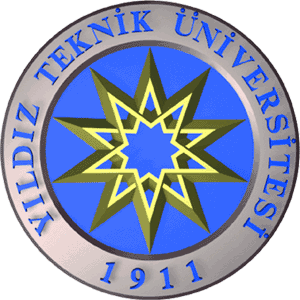 T.C.YILDIZ TECHNICAL UNIVERSITYFACULTY OF ART AND SCIENCEDEPARTMENT OF CHEMISTRYEXPERIMENTAL DESIGN FOR ANALYSIS OF PHARMACEUTICAL SUBSTANCES BY HPLCBULUTHAN KARAHAL08024060UNDERGRADUATE THESIS
 ADVISOR Prof. Dr. BÜRGE AŞÇIMay, 2021T.C.YILDIZ TECHNICAL UNIVERSITYFACULTY OF ART AND SCIENCEDEPARTMENT OF CHEMISTRYEXPERIMENTAL DESIGN FOR ANALYSIS OF PHARMACEUTICAL SUBSTANCES BY HPLCBULUTHAN KARAHAL08024060UNDERGRADUATE THESIS
 ADVISOR Prof. Dr. BÜRGE AŞÇIMay, 2021ACKNOWLEDGEMENTSThere are explanations and acknowledgments about the thesis.……BULUTHAN KARAHAL (If available)This  thesis  was  funded  by  The  Scientific  and Technological  Research  Council  of  Turkey (TÜBİTAK)  with  the  project  number: …………………………………..CONTENTSLIST OF SYMBOLS	vLIST OF ABBREVIATIONS	viLIST OF FIGURES	viiLIST OF TABLES	viiiABSTRACT	ixÖZET….	…………………………………………………………………………..x1	Introduction	11.1	Literature Summary	11.1.1	Alt BaşlıkBaşlık	11.2	Purpose of the Thesis	42	General Information	52.1	Alt Başlık	52.1.1	Alt BaşlıkBaşlık	52.2	Alt Başlık	62.3	Alt Başlık	63	Results and Discussions	73.1	Örnek Sonuç Başlığı	73.1.1	Alt Başlık Başlık	7References	8Attachments	9 Curriculum Vitae	10LIST OF SYMBOLSAi		Activities of Daily LifeC		Alternate Step TestC		Body Mass IndexCR		Cross Step moving on Four Stopsf c(.)		Dynamic Bayesian Networks_H		Demura’s Fall Risk Assessment Chart_i 		ElectromyographyLIST OF ABBREVIATIONSADL		Activities of Daily LifeAST		 Step TestBMI		Body Mass IndexCSFT		Cross Step moving on Four StopsDBN		Dynamic Bayesian NetworksDFRAC 	Demura’s Fall Risk Assessment ChartEMG		ElectromyographyFEUP		Faculdade de Engenharia da Universidade do PortoFPRI		Fall Prediction and Risk IndexFR		Fall ProbabilityFRI		Fall Risk IndexGDP		Gross Domestic ProductGUGT 	Get-Up-ang-Go TestLABIOMEP	Laboratório de Biomecânica do PortoMEMs		Micro-ElectromechanicsMTC		Minimum Toe ClearancePCA		Principal Components AnalysisPPA		Physiological Profile AssessmentPPP		Purchasing Power ParitiesSMWT	Six Meter Walking TestLIST OF FIGURESFigure 1.1……………….	3LIST OF TABLESTable 1.1 İkinci Örnek Tablo	2Table 1.2 Örnek Tablo	4ABSTRACTUndergraduate Thesis TitleStudent Name-SurnameChemistry Department Undergraduate ThesisAdvisor:  Title, Name-SurnameThe summary of the thesis study is written….Keywords: Thesis content, keyword.ÖZETBitirme Çalışması BaşlığıÖğrenci Adı-SoyadıKimya Bölümü Lisans Bitirme TeziDanışman: Ünvan, Adı-SoyadTez çalışmasının özeti yazılır….Anahtar Kelimeler: Tez içeriği, anahtar kelime.
Introduction Literature ReviewAsdfsaSubtitle Purpose of the Thesis
       General Information   Subtitle…. 
         Results and DiscussionReferencesAdhikari, B.,  Majumdar, S., (2004). “Polymers in Sensor Applications”, Prog. Polym. Sci., 29, 699–766.Eggins, R. B., (2000). Chemical Sensors and Biosensors, John Wiley & Sons, Ltd., New York.Jaruwongrungsee, K., Tuantranont, A., Wanna, Y., Wisitsoraat, A.,  Lomas, T., (2007). “Quartz Crystal Microbalance Humidity Sensor Using Electrospun PANI Micro/nano Dots”, Proceedings of the 7th IEEE International Conference on Nanotechnology, 4–6 August 2007, Hong Kong.Lange, U., Roznyatovskaya, N.V., Mirsky, V.M., (2008). “Conducting Polymers in Chemical Sensors and Arrays”, Analytica Chimica Acta, 614, 1-26.Internet References[1] Gamry Instruments, Basics of Electrochemical Impedance Spectroscopy, http://www.gamry.com/application-notes/basics-of-electrochemical-impedance- spectroscopy/, 19 Şubat.2014.[2]  Gamry Instruments, Equivalent Circuit Modeling Using the Gamry EIS300 Electrochemical Impedance Spectroscopy Software, http://www.gamry.com/application-notes/equivalent-circuit-modeling-using-the-gamry-eis300-electrochemical-impedance-spectroscopy-software/, 19 Şubat 2014.
AttachmentsCurriculum Vitae